ПроектПРАВИТЕЛЬСТВО РЕСПУБЛИКИ АЛТАЙПОСТАНОВЛЕНИЕот _______________ 2022 г. №____г. Горно-АлтайскОб утверждении Положения об учете государственного имуществаРеспублики Алтай и признании утратившими силу некоторых постановлений Правительства Республики АлтайНа основании подпункта 2 части 2 статьи 5 Закона Республики Алтай от 5 мая 2011 г. № 17-РЗ «Об управлении государственной собственностью Республики Алтай» Правительство Республики Алтай п о с т а н о в л я е т: 1. Утвердить прилагаемое Положение об учете государственного имущества Республики Алтай.2. Признать утратившими силу:постановление Правительства Республики Алтай от 16 февраля 2010 г. № 19 «Об утверждении Положения об учете государственного имущества Республики Алтай» (Сборник законодательства Республики Алтай, 2010, № 64(70);постановление Правительства Республики Алтай от 25 ноября 2011 г. № 339 «О внесении изменений в постановление Правительства Республики Алтай от 16 февраля 2010 года № 19» (Сборник законодательства Республики Алтай, 2011, № 83(89);постановление Правительства Республики Алтай от 12 декабря 2011 г. № 370 «О внесении изменений в некоторые постановления Правительства Республики Алтай» (Сборник законодательства Республики Алтай, 2011, № 84 (90).   Глава Республики Алтай,Председатель Правительств       Республики Алтай                                                                       О.Л. ХорохординУТВЕРЖДЕНОпостановлениемПравительства Республики Алтайот «___» ________2022 г. № ___ПОЛОЖЕНИЕоб учете государственного имущества Республики АлтайI. Общие положенияНастоящее Положение устанавливает состав подлежащего учету государственного имущества Республики Алтай, порядок его учета и порядок предоставления информации из реестра государственного имущества Республики Алтай (далее – реестр), а также иные требования, предъявляемые к системе учета государственного имущества Республики Алтай.2. Понятия, используемые в настоящем Положении, используются в следующем значении:реестр государственного имущества Республики Алтай — информационная система, представляющая собой совокупность содержащихся в единой базе данных сведений (документов) о государственном имуществе Республики Алтай и информационных технологий, обеспечивающих обработку таких сведений и реализующих процессы учета государственного имущества Республики Алтай и предоставления сведений о нем;учет государственного имущества Республики Алтай - получение, экспертиза и хранение документов, содержащих сведения о государственном имуществе Республики Алтай, и внесение указанных сведений в реестр в объеме, необходимом для осуществления полномочий по управлению и распоряжению государственным имуществом Республики Алтай;правообладатель - орган государственной власти, государственное бюджетное учреждение Республики Алтай, казенное учреждение Республики Алтай, автономное учреждение Республики Алтай, государственное унитарное предприятие Республики Алтай, казенное предприятие Республики Алтай или иное юридическое либо физическое лицо, которому государственное имущество Республики Алтай принадлежит на вещном праве или в силу закона.3. Объектами учета государственного имущества Республики Алтай (далее - объекты учета) является расположенное на территории Республики Алтай или за ее пределами следующее государственное имущество Республики Алтай:а) недвижимые вещи (земельный участок или прочно связанный с землей объект, перемещение которого без несоразмерного ущерба его назначению невозможно, в том числе здание, сооружение, помещения в них, объект незавершенного строительства, единый недвижимый комплекс, а также подлежащие государственной регистрации воздушные и морские суда, суда внутреннего плавания, космические объекты либо иное имущество, отнесенное законом к недвижимому имуществу);б) движимые вещи (документарные ценные бумаги (акции) либо иное не относящееся к недвижимым вещам имущество);в) иное имущество, в том числе бездокументарные ценные бумаги, не относящееся к недвижимым и движимым вещам.4. Учет находящихся в государственной собственности Республики Алтай природных ресурсов (объектов), музейных предметов и музейных коллекций, включенных в состав Музейного фонда Российской Федерации, а также средств республиканского бюджета Республики Алтай и государственных внебюджетных фондов регулируется соответствующим федеральным законодательством о природных ресурсах, музейном фонде и бюджетным федеральным законодательством.5. Учет государственного имущества Республики Алтай и ведение реестра осуществляет исполнительный орган государственной власти Республики Алтай, в полномочия которого входит осуществление в установленном порядке учета государственного имущества Республики Алтай, ведение реестра и выдача выписок из указанного реестра (далее – Уполномоченный орган). 6. Учет государственного имущества Республики Алтай сопровождается присвоением ему реестрового номера государственного имущества Республики Алтай, структура и правила формирования которого устанавливаются Уполномоченным органом. 7. Реестр ведется на бумажных и электронных носителях в единой базе данных. В случае несоответствия информации на указанных носителях приоритет имеет информация на бумажных носителях.8. Реестр на электронных носителях представляет собой совокупность государственных баз данных о государственном имуществе Республики Алтай.9. Реестр состоит из 3 разделов. В раздел 1 включаются сведения о недвижимом имуществе, в раздел 2 включаются сведения о движимом и ином имуществе и в раздел 3 включаются сведения о лицах, обладающих правами на государственное имущество Республики Алтай и сведениями о нем.Разделы состоят из подразделов, в каждый из которых включаются сведения соответственно о видах недвижимого, движимого и иного имущества и лицах, обладающих правами на объекты учета и сведениями о них.10. Сведения об объекте учета и указанных лицах вносятся в карту объекта учета и карты соответствующих лиц, каждая из которых идентифицируется номером, состоящим из номера подраздела и порядкового номера карты в соответствующем подразделе (далее - карты сведений об объекте учета).11.  Неотъемлемой частью реестра являются:а) документы, подтверждающие сведения, содержащиеся в картах сведений об объекте учета;б) журнал учета документов о предоставлении содержащейся в реестре информации, в том числе выписок (далее - журнал учета выписок).12. Реестр хранится и обрабатывается с соблюдением требований информационной безопасности, обеспечивающих конфиденциальность, целостность, доступность, подотчетность, аутентичность и достоверность информации.В целях предотвращения утраты сведений, содержащихся в реестре, Уполномоченный орган формирует резервные копии реестра, которые хранятся в местах, исключающих их утрату одновременно с оригиналами, с соблюдением условий и требований, предусмотренных для оригиналов.13. Ведение реестра осуществляется путем внесения сведений о государственном имуществе Республики Алтай в карты сведений об объекте учета в соответствующих подразделах реестра и исключения из них изменившихся сведений о государственном имуществе Республики Алтай, принадлежащем правообладателям на вещном праве или составляющем государственную казну Республики Алтай.14. Технические средства и информационные технологии информационной подсистемы «Автоматизированная система учета государственного имущества Республики Алтай» (далее - система учета), а также порядок работы в системе учета определяются Уполномоченным органом.15. Документом, подтверждающим факт учета государственного имущества Республики Алтай в реестре, является выписка из реестра, содержащая номер и дату присвоения временного или постоянного реестрового номера государственного имущества Республики Алтай и иные достаточные для идентификации государственного имущества Республики Алтай сведения по их состоянию в реестре на дату выдачи выписки из него.Выписка из реестра, содержащая номер и дату присвоения постоянного реестрового номера государственного имущества Республики Алтай, является документом, необходимым при совершении сделок с государственным имуществом Республики Алтай.II. Порядок учета государственного имущества Республики Алтай16. Правообладатель для внесения в реестр сведений об имуществе, приобретенном им по договорам или на иных основаниях, поступающем в его хозяйственное ведение или оперативное управление в порядке, установленном федеральным законодательством, обязан в 14-дневный срок со дня приобретения имущества направить в систему учета:а) карты сведений об объекте учета по формам реестра государственного имущества Республики Алтай согласно приложению № 1 к настоящему Положению;б) документы, подтверждающие приобретение объекта учета правообладателем и возникновение соответствующего вещного права на объект учета, а также документы, подтверждающие сведения, содержащиеся в картах сведений об объекте учета.17. В отношении государственного имущества Республики Алтай, принадлежащего правообладателю на праве хозяйственного ведения, оперативного управления, постоянного (бессрочного) пользования, пожизненного наследуемого владения или в силу закона и не учтенного в реестре, правообладатель обязан в 14-дневный срок со дня выявления такого имущества направить карты сведений об объекте учета и документы в систему учета.18. При изменении сведений об объекте учета или о лицах, указанных в пункте 9 настоящего Положения, правообладатель для внесения в реестр новых сведений об объекте учета либо о соответствующем лице обязан в 14-дневный срок со дня получения документов, подтверждающих изменения сведений, или окончания срока представления бухгалтерской (финансовой) отчетности, установленного в соответствии с законодательством Российской Федерации (при изменении балансовой, восстановительной или остаточной стоимости объекта учета или основных средств (фондов) правообладателя), направить в систему учета:а) запись об изменениях сведений об объекте учета или о лице, обладающем правами на объект учета либо сведениями о нем, по форме согласно приложению № 2 к настоящему Положению (далее – запись об изменениях сведений) в карте сведений об объекте учета или о лице, обладающем правами на объект учета либо сведениями о нем. Если изменившиеся сведения содержатся в других картах сведений об объекте учета или о лице, обладающем правами на объект учета либо сведениями о нем, то правообладатель направляет запись об изменениях сведений в отношении каждой из них;б) документы, подтверждающие новые сведения об объекте учета или о соответствующем лице.19. Правообладатели, возникшие в результате реорганизации являющегося правообладателем юридического лица, или учредитель указанного лица, которому передано оставшееся в случае ликвидации этого лица государственное имущество Республики Алтай, направляют записи об изменениях сведений и документы, подтверждающие изменения сведений, в систему учета в установленном порядке.20. В случае если право собственности Республики Алтай на имущество прекращено, лицо, которому оно принадлежало на вещном праве, для исключения из реестра сведений об имуществе обязано в 14-дневный срок со дня получения сведений о прекращении указанного права направить в систему учета:а) запись о прекращении права собственности Республики Алтай на имущество по форме согласно приложению № 3 к настоящему Положению (далее – запись о прекращении права собственности Республики Алтай на имущество) для исключения сведений из карты сведений об объекте учета. Если прекращение права собственности Республики Алтай на имущество влечет исключение сведений из других карт сведений об объекте учета, то лицо, которому оно принадлежало на вещном праве, направляет запись в отношении каждой из них;б) документ, подтверждающий прекращение права собственности Республики Алтай на имущество или государственную регистрацию прекращения указанного права, если им является недвижимое имущество.21. В случае прекращения права собственности Республики Алтай на имущество в результате процедуры банкротства его правообладателя запись о прекращении права собственности Республики Алтай на имущество и документ, предусмотренный подпунктом «б» пункта 20 настоящего Положения, направляются правообладателем в систему учета в 14-дневный срок со дня получения определения Арбитражного суда Республики Алтай о прекращении производства по делу о банкротстве.22. Карты сведений об объекте учета, записи и документы, указанные в пунктах 16 - 20 настоящего Положения (далее – документы правообладателя), направляются в систему учета правообладателем, лицом, которому имущество принадлежало на вещном праве, в форме электронных документов и электронных образов документов, заверенных усиленной квалифицированной электронной подписью.В случае невозможности направления документов правообладателя в электронном виде они формируются и заверяются правообладателем, лицом, которому имущество принадлежало на вещном праве, в Уполномоченный орган, который создает необходимые условия для направления их в систему учета.23. В случае ликвидации являющегося правообладателем юридического лица формирование и заверение записи о прекращении права собственности Республики Алтай на имущество и записи об изменениях сведений, а также исключение всех сведений об объекте учета из реестра осуществляются Уполномоченным органом в 14-дневный срок после получения выписки из Единого государственного реестра юридических лиц и ликвидационного баланса. Ликвидационный баланс не требуется, если лицо было признано судом несостоятельным (банкротом) и ликвидировано в порядке конкурсного производства.24. Уполномоченный орган в 21-дневный срок со дня получения документов правообладателя обязан провести экспертизу документов правообладателя и по ее результатам принять одно из следующих решений:а) об учете в реестре объекта учета под постоянным реестровым номером государственного имущества Республики Алтай, исключении изменившихся сведений об объекте учета из реестра и внесении в него новых сведений об объекте учета или исключении всех сведений о нем из реестра, если установлены подлинность и полнота документов правообладателя, а также достоверность и полнота содержащихся в них сведений;б) об отказе в учете в реестре объекта учета, если установлено, что представленное к учету имущество, в том числе имущество, право собственности Республики Алтай на которое не зарегистрировано или не подлежит регистрации, не находится в собственности Республики Алтай;в) о приостановлении процедуры учета в реестре объекта учета в следующих случаях:установлены неполнота и (или) недостоверность содержащихся в документах правообладателя сведений;у должностного лица Уполномоченного органа возникли сомнения в подлинности, полноте и (или) достоверности документов правообладателя и содержащихся в них сведений;документы правообладателя по форме и содержанию не соответствуют установленным настоящим Положением и законодательством Российской Федерации требованиям.25. В случае принятия решения, указанного в подпункте «а» пункта 24 настоящего Положения, Уполномоченный орган обязан в день принятия решения учесть в реестре объект учета под постоянным реестровым номером государственного имущества Республики Алтай, исключить из реестра изменившиеся сведения об объекте учета и внести новые сведения об объекте учета либо исключить все сведения о нем из реестра.В тот же день правообладателю направляется уведомление о присвоении объекту учета постоянного реестрового номера государственного имущества Республики Алтай, исключении изменившихся сведений об объекте учета из реестра и внесении в него новых сведений об объекте учета или об исключении всех сведений о нем из реестра.Указанное уведомление, а также иные уведомления, извещения и требования, приведенные в настоящем Положении, направляются правообладателю посредством системы учета.26. В случае принятия решения, указанного в подпункте «б» пункта 24 настоящего Положения, Уполномоченный орган обязан в день принятия решения известить правообладателя о принятом решении (с обоснованием принятия такого решения).27. В случае принятия решения, указанного в подпункте «в» пункта 24 настоящего Положения, Уполномоченный орган обязан в день принятия решения приостановить процедуру учета и известить об этом правообладателя (с обоснованием принятия такого решения).Правообладатель в течение 30 дней со дня получения извещения о приостановлении процедуры учета обязан дополнительно направить в систему учета карты сведений об объекте учета, записи об изменениях сведений или записи о прекращении права собственности Республики Алтай на имущество, содержащие также недостающие и (или) уточненные сведения и подтверждающие их документы. При этом дополнительно направленные правообладателем документы должны соответствовать установленным настоящим Положением и федеральным законодательством требованиям.В случае если правообладатель в течение 3 рабочих дней, следующих со дня получения извещения, направит в систему учета заявление с указанием причин необходимости продления срока представления дополнительных документов более чем на 30 дней, указанный срок продлевается Уполномоченным органом, но не более чем на 90 дней со дня приостановления процедуры учета. Извещение о продлении указанного срока направляется правообладателю в течение 3 рабочих дней, следующих со дня поступления в Уполномоченный орган заявления правообладателя.28. После направления правообладателем дополнительных документов Уполномоченный орган обязан в 14-дневный срок со дня получения провести их экспертизу и по ее результатам принять одно из следующих решений:а) об учете объекта учета в реестре под постоянным реестровым номером государственного имущества Республики Алтай, исключении изменившихся сведений об объекте учета из реестра и внесении в него новых сведений об объекте учета или об исключении всех сведений о нем из реестра, если установлены подлинность и полнота дополнительных документов, а также достоверность и полнота содержащихся в них сведений;б) об отказе:в учете в реестре объекта учета, если установлено, что представленное к учету имущество, в том числе имущество, право собственности Республики Алтай на которое не зарегистрировано или не подлежит регистрации, не находится в собственности Республики Алтай;во внесении в реестр новых сведений об объекте учета или исключении всех сведений о нем из реестра, если дополнительные документы не содержат недостающие и (или) уточненные сведения, не соответствуют установленным настоящим Положением и федеральным законодательством требованиям;в) о присвоении объекту учета временного реестрового номера государственного имущества Республики Алтай, если установлено, что представленное к учету имущество, в том числе имущество, право собственности Республики Алтай на которое не зарегистрировано или не подлежит регистрации, находится в собственности Республики Алтай. Такое решение принимается в следующих случаях:установлены неполнота и (или) недостоверность дополнительно представленных правообладателем документов и (или) содержащихся в них сведений;указанные документы не соответствуют установленным настоящим Положением и федеральным законодательством требованиям;правообладатель в установленный срок не направил дополнительные документы.29. В случае принятия решения, указанного в подпункте «а» или подпункте «б» пункта 28 настоящего Положения, Уполномоченный орган обязан в день принятия решения учесть в реестре объект учета в порядке, установленном пунктом 25 настоящего Положения, либо известить правообладателя в порядке, предусмотренном пунктом 26 настоящего Положения.30. В случае принятия решения, указанного в подпункте «в» пункта 28 настоящего Положения, Уполномоченный орган обязан в течение 2 рабочих дней со дня принятия решения учесть в реестре объект учета под временным реестровым номером государственного имущества Республики Алтай после исключения из карт сведений об объекте учета недостоверных сведений, а также сведений, не подтвержденных копиями соответствующих документов, и внесения в карты сведений об объекте учета недостающих сведений, содержащихся в государственных информационных системах и (или) подтвержденных копиями соответствующих документов.В тот же срок правообладателю направляется уведомление о присвоении объекту учета временного реестрового номера, в котором также указывается на необходимость направления записей об изменениях сведений в отношении исключенных и недостающих в картах сведений об объекте учета сведений и документов, подтверждающих содержащиеся в записях новые сведения.После получения правообладателем всех необходимых для завершения учета документов он обязан в течение 3 рабочих дней со дня получения последнего документа направить в систему учета записи об изменениях сведений и документы, подтверждающие содержащиеся в записях новые сведения.Уполномоченный орган обязан в течение 2 рабочих дней со дня получения всех необходимых для завершения учета документов при их соответствии документам, указанным в уведомлении, внести в реестр новые сведения об объекте учета и изменить временный реестровый номер государственного имущества Республики Алтай на постоянный реестровый номер государственного имущества Республики Алтай.В этот же день правообладателю направляется уведомление о присвоении постоянного реестрового номера государственного имущества Республики Алтай объекту учета и завершении его учета в реестре.31. Решения Уполномоченного органа, указанные в подпункте «б» пункта 24 и подпункте «б» пункта 28 настоящего Положения, могут быть обжалованы правообладателем в порядке, установленном федеральным законодательством. 32. Учет государственного имущества Республики Алтай в реестре, внесение в него новых сведений об указанном имуществе и о лицах, обладающих правами на него и сведениями о нем, а также исключение всех сведений о них из реестра осуществляются также по результатам документальных и других проверок правообладателей и (или) проведения иных мероприятий (далее - мероприятия) (в том числе с использованием сведений, содержащихся в государственных информационных системах).33. Если по результатам проведения мероприятия выявлено имущество, сведения о котором не учтены в реестре и (или) новые сведения о котором не представлены для внесения изменений в реестр, и установлено, что это имущество находится в собственности Республики Алтай, либо выявлено имущество, не находящееся в собственности Республики Алтай, которое учтено в реестре, уполномоченный орган в 7-дневный срок со дня завершения мероприятия:а) формирует в системе учета карты сведений об объекте учета, в том числе карты сведений о правообладателях, и (или) записи об изменениях сведений либо о прекращении права собственности Республики Алтай на имущество соответственно по формам, предусмотренным приложениями № 1 - 3 к настоящему Положению, путем внесения в них сведений, содержащихся в документах, полученных при проведении мероприятия, и государственных информационных системах;б) направляет правообладателю сформированные карты сведений об объекте учета и (или) записи об изменениях сведений на электронном носителе с требованием в 14-дневный срок со дня его получения завершить формирование карт сведений об объекте учета и (или) записей об изменениях сведений либо о прекращении права собственности Республики Алтай на имущество и направить их в систему учета (в том числе с дополнительными документами, подтверждающими недостающие в картах сведения) или завершить формирование карт сведений об объекте учета и (или) записей в Уполномоченном органе, если у него нет такой возможности.34. В случае невыполнения правообладателем требования, указанного в подпункте «б» пункта 33 настоящего Положения, Уполномоченный орган обязан в 7-дневный срок со дня окончания срока, установленного для выполнения требования, осуществить:а) учет в реестре объектов учета под постоянными реестровыми номерами государственного имущества Республики Алтай, в отношении которых сформированы карты сведений об объекте учета, содержащие в полном объеме сведения, необходимые для осуществления такого учета, или под временными реестровыми номерами государственного имущества Республики Алтай, в отношении которых сформированы карты сведений об объекте учета, содержащие достаточные для соответствующего учета сведения;б) внесение в реестр новых сведений об объектах учета либо исключение всех сведений о них из реестра согласно сформированным в отношении соответствующих объектов учета записям.35. Правообладателю в 7-дневный срок направляется уведомление об учете в реестре объектов учета под постоянными реестровыми номерами государственного имущества Республики Алтай и (или) временными реестровыми номерами государственного имущества Республики Алтай, о внесении новых сведений об объектах учета в реестр и (или) исключении из него всех сведений об объектах учета. При этом обязанность правообладателей по представлению сведений о принадлежащем им на вещном праве государственного имущества Республики Алтай не будет признана исполненной, а правообладатель соответственно освобожден от ответственности, предусмотренной федеральным законодательством за непредставление или ненадлежащее представление сведений (информации) в Уполномоченный орган.36. После поступления имущества в собственность Республики Алтай, Уполномоченный орган в 10-дневный срок со дня получения документов, содержащих сведения об этом имуществе, возникновении права собственности Республики Алтай на него и принятии его в государственную казну Республики Алтай, а в отношении имущества, ранее поступившего и принятого в государственную казну Республики Алтай, - со дня получения документов, содержащих сведения об этом имуществе:а) проводит экспертизу поступивших документов, выявляет недостающие в них сведения об указанном имуществе в государственных информационных системах и принимает решение о присвоении объекту учета:постоянного реестрового номера государственного имущества Республики Алтай, если установлены подлинность и полнота поступивших документов, а также достоверность и полнота сведений об объекте учета, содержащихся в этих документах и государственных информационных системах и предусмотренных в картах сведений об объекте учета;временного реестрового номера государственного имущества Республики Алтай, если подтверждено поступление объекта учета в собственность Республики Алтай, но установлены недостоверность и (или) неполнота сведений об объекте учета, содержащихся в поступивших документах и государственных информационных системах, и их достаточность для осуществления соответствующего учета;б) формирует в системе учета карты сведений об объекте учета по формам, предусмотренным приложением № 1 к настоящему Положению, путем внесения в карты в соответствующих подразделах реестра сведений, содержащихся в поступивших документах и государственных информационных системах.37. Копии документов, содержащих сведения об обращенном в собственность Республики Алтай имуществе и возникновении права собственности Республики Алтай на него, направляются соответствующим органом исполнительной власти с учетом пункта 6 настоящего Положения в Уполномоченный орган в 10-дневный срок со дня получения им указанных документов.Документы, содержащие сведения об имуществе, унаследованном Республикой Алтай по завещанию или в силу закона, и документы, содержащие сведения о возникновении права собственности Республики Алтай на такое имущество, направляются соответствующим органом Федеральной налоговой службы с учетом пункта 6 настоящего Положения в Уполномоченный орган в 10-дневный срок со дня получения им указанных документов.Копии документов, содержащих сведения об акциях, долях (вкладах) в уставном (складочном) капитале хозяйственных обществ и товариществ (в том числе сведения об этих обществах и товариществах), в которых права акционера (участника) от имени Республики Алтай осуществляют орган исполнительной власти, а также о возникновении указанных прав, направляются в Уполномоченный орган в 10-дневный срок со дня получения указанных документов от хозяйственных обществ и товариществ.38. При изменении сведений об объекте учета и (или) о лицах, обладающих сведениями о нем, в том числе в случае прекращения вещного права (кроме права собственности) на объект учета, принадлежавший правообладателю, Уполномоченный орган в 10-дневный срок со дня получения документов, подтверждающих указанные изменения:а) проводит экспертизу поступивших документов;б) формирует записи об изменениях сведений по форме, предусмотренной приложением № 2 к настоящему Положению, если по результатам экспертизы установлены подлинность и полнота поступивших документов, а также достоверность и полнота содержащихся в них сведений;в) исключает из карт сведений об объекте учета изменившиеся сведения и вносит в них новые сведения об объекте учета в соответствии с правилами ведения реестра государственного имущества.39. После прекращения права собственности Республики Алтай на имущество, составляющее государственную казну Республики Алтай, Уполномоченный орган в 10-дневный срок со дня получения документа, подтверждающего прекращение либо государственную регистрацию прекращения указанного права на имущество, если им является недвижимое имущество:а) проводит экспертизу поступившего документа;б) формирует запись о прекращении права собственности Республики Алтай на имущество, составляющее государственную казну Республики Алтай, по форме, предусмотренной приложением № 3 к настоящему Положению, для исключения сведений из карты сведений об объекте учета, если по результатам экспертизы установлена подлинность поступившего документа. Если прекращение права собственности Республики Алтай на имущество, составляющее государственную казну Республики Алтай, влечет исключение сведений из других карт сведений об объекте учета, то запись формируется в отношении каждой из них;в) исключает из реестра все сведения об объекте учета в соответствии с правилами ведения реестра государственного имущества Республики Алтай.40. В случае если при экспертизе документов, указанных в пунктах 36 - 39 настоящего Положения, установлены недостаточность сведений об объекте учета и неполнота и (или) недостоверность содержащихся в этих документах сведений либо у должностного лица Уполномоченного органа возникли сомнения в подлинности, полноте и (или) достоверности поступивших документов и сведений, Уполномоченный орган запрашивает в органах исполнительной власти, иных органах и (или) организациях дополнительные документы и завершает учет в 10-дневный срок со дня получения дополнительных документов, если они соответствуют требованиям, установленным настоящим Положением и федеральному законодательству.41. Внесение сведений о государственном имуществе Республики Алтай в предусмотренные настоящим Положением формы осуществляется должностным лицом Уполномоченного органа.III. Проверка (осмотр) использованияимущества, закрепленного на праве оперативного управленияза государственными учреждениями42. Излишнее, неиспользуемое или используемое не по назначению имущество, закрепленное на праве оперативного управления за государственными учреждениями собственником либо приобретенное учреждением за счет средств, выделенных ему собственником на приобретение такого имущества, может быть изъято Уполномоченным органом на основании результатов проведенной проверки (осмотра) использования указанного имущества, находящегося в государственной собственности Республики Алтай.Мероприятия, направленные на вовлечение указанного имущества в хозяйственный оборот, инициируемые после даты проверки (осмотра) его использования, не являются основанием для отмены решения об изъятии такого имущества.Изъятие имущества не осуществляется, если на дату проведения проверки (осмотра) использования имущества в отношении такого имущества имеются решения Главы Республики Алтай, Председателя Правительства Республики Алтай, предусматривающие иной порядок использования такого имущества (распоряжения таким имуществом), в том числе решения о выделении бюджетных ассигнований на осуществление капитальных вложений.43. Имущество может быть отнесено к излишнему, неиспользуемому или используемому не по назначению имуществу в случае, если по результатам проверки (осмотра) использования имущества, закрепленного на праве оперативного управления за государственным учреждением, указанное имущество соответствует одному из следующих критериев:а) имущество не используется либо используется не по назначению и (или) не в соответствии с предметом, целями и видами деятельности учреждения;б) имущество передано в аренду или безвозмездное пользование третьим лицам (за исключением имущества, переданного в аренду или безвозмездное пользование на основании законов Республики Алтай, устанавливающих иной порядок распоряжения этим имуществом, актов Главы Республики Алтай, Председателя Правительства Республики Алтай, решений суда, вступивших в законную силу, или по согласованию с Уполномоченным органом).IV. Порядок предоставления информации из реестра44. Информация о государственном имуществе, расположенном на территории Республики Алтай, государственном имуществе из реестра предоставляется любым заинтересованным лицам в соответствии с федеральным законодательством.45. Уполномоченный орган в соответствии с федеральным законодательством бесплатно предоставляет информацию о государственном имуществе, расположенном на и вне территории Республики Алтай из реестра соответственно:а) органам государственной власти Российской Федерации и Республики Алтай, в том числе Конституционному Суду Российской Федерации, Верховному Суду Российской Федерации и Республики Алтай, а также Генеральной прокуратуре Российской Федерации, прокуратуре Республике Алтай, Председателю Счетной палаты Российской Федерации, его заместителям, аудиторам Счетной палаты Российской Федерации и государственным внебюджетным фондам, в том числе Республики Алтай;б) правоохранительным органам, судам, судебным приставам-исполнителям по находящимся в производстве уголовным и гражданским делам, органам прокуратуры Российской Федерации и Республики Алтай в целях осуществления надзора за исполнением законодательства Российской Федерации и Республики Алтай, органам, осуществляющим государственную регистрацию прав на недвижимое имущество и сделок с ним, органам, осуществляющим кадастровый учет и ведение государственного кадастра недвижимости, территориальным органам федеральных органов исполнительной власти, государственных органов Республики Алтай, территориальным органам государственных внебюджетных фондов, органам государственной власти субъектов Российской Федерации, органам местного самоуправления, Уполномоченному при Президенте Российской Федерации по правам ребенка, Уполномоченному при Президенте Российской Федерации по защите прав предпринимателей, уполномоченным по защите прав предпринимателей в субъектах Российской Федерации, полномочным представителям Президента Российской Федерации в федеральных округах, арбитражному управляющему в деле о банкротстве в отношении принадлежащих соответствующему должнику объектов государственного недвижимого имущества, нотариусам в связи с совершаемыми нотариальными действиями, а также иным определенным федеральными законами и законами Республики Алтай органам, организациям и правообладателям в отношении принадлежащего им государственного имущества Республики Алтай.46. Предоставление информации иным юридическим и физическим лицам осуществляется при представлении копий документов, подтверждающих полномочия представителя юридического лица, если информация предоставляется его представителю, и документов, удостоверяющих личность (для физического лица). Непредставление указанных копий является основанием для отказа в предоставлении информации, за исключением случая, когда ее предоставление осуществляется при личном обращении физического лица или представителя юридического лица в Уполномоченный орган, многофункциональный центр предоставления государственных и муниципальных услуг (далее - многофункциональный центр). В этом случае изготовление и заверение копий указанных документов в форме электронных образов документов осуществляются Уполномоченным органом или многофункциональным центром самостоятельно.47. Информация предоставляется в течение 10 рабочих дней со дня поступления запроса в Уполномоченный орган в виде выписок из реестра, а в виде документов, содержащих обобщенную информацию об объектах учета или отказ в предоставлении информации, - в течение 20 рабочих дней (в случае запроса обобщенной информации или направления мотивированного решения об отказе в предоставлении информации).Выписки из реестра выдаются Уполномоченным органом только в отношении объектов учета, относящихся к государственному имуществу. Отказ в предоставлении информации об объектах учета может быть обжалован в порядке, установленном федеральным законодательством.48. Информация об объектах недвижимости реестра по состоянию на 1 января года, следующего за отчетным, размещается на официальном сайте Уполномоченного органа информационно-телекоммуникационной сети «Интернет» не позднее 1 июля года, следующего за отчетным периодом.V. Заключительные положения49. Правообладатели и государственные органы исполнительной власти, иные органы и (или) организации несут ответственность в соответствии с федеральным законодательством за непредоставление или ненадлежащее предоставление сведений о государственном имуществе Республики Алтай либо предоставление недостоверных и (или) неполных сведений о нем в Уполномоченном органе.Приложение № 1к Положениюоб учете государственногоимущества Республики АлтайФОРМЫРЕЕСТРА ГОСУДАРСТВЕННОГО ИМУЩЕСТВА РЕСПУБЛИКИ АЛТАЙТитульный листМинистерство экономического развития Республики АлтайРеестр государственного имущества Республики АлтайПапка № _____начало «____» _____________ 20__ г.окончание «____» _____________ 20__ г.На ____ листахСрок хранения: постоянноРаздел I. Сведения о недвижимом имуществеГлава 1. Сведения о земельных участкахКарта № 1 _____Земельный участок1. Реестровый номер имущества (РНИ) _____________ от «__» ______ ____ г.2. Кадастровый (условный) номер _________________ от «__» _______ ____ г.3. Номер регистрации:1) права собственности Республики Алтай _________ от «__» _______ ____ г.2) права _______________________________________ от «__» _______ ____ г.             (наименование иного вещного права)4. Адрес (местоположение) ____________________________________________________________________________________________________________5. Наименование ___________________________________________________6. Правообладатель __________________________________________________________________________________   Карта № 9 ____, ОГРН ___________7. Документы-основания возникновения:1) права собственности Республики Алтай ______________________________2) права ___________________________________________________________                       (наименование иного вещного права)8. Категория земель _________________________________________________9. Вид разрешенного использования ___________________________________10. Площадь (кв. м) __________________________________________________11. Стоимость (тыс. рублей):1) кадастровая _____________________________________________________                           (наименование иного вида стоимости)12. Документы-основания:1) изъятия из оборота ________________________________________________2) ограничения оборота ______________________________________________13. Ограничение (обременение)1) Вид ограничения (обременения) _____________________________________2) Номер регистрации ограничения (обременения)_________ от «__» ___ ____ г.3) Дата возникновения _______________________________________________4) Дата прекращения ________________________________________________5) Лицо, в пользу которого установлено ограничение (обременение) ______________________________ Карта № ________, ОГРН ________ или ОГРНИП _________Руководитель _________________________ ______ _________ ____________              (наименование правообладателя)             (дата) (подпись)   (Ф.И.О.)М.П.Должностное лицо органа по управлениюгосударственным имуществом, находящимсяв собственности Республики Алтай ________ ___________ ________________                                                                     (дата)     (подпись)      (Ф.И.О.)М.П.Глава 2. Сведения   о   зданиях,   сооружениях,   объектах   незавершенногостроительстваКарта № 2 _____Здание, сооружение, объект незавершенного строительства1. Реестровый номер имущества (РНИ) ____________ от «____» _____ ____ г.2. Кадастровый (условный) номер ________________ от «____» ______ ____ г.3. Номер регистрации права _____________________ от «____» ______ ____ г.                      (наименование иного вещного права)4. Регистрационная запись права ______________________________________5. Адрес (местоположение) ___________________________________________6. Наименование ____________________________________________________7. Назначение ______________________________________________________8. Правообладатель _________________________________________________________________________________ Карта № 9 ____, ОГРН _____________9. Документы-основания возникновения:1) права собственности Республики Алтай ______________________________2) права __________________________________________________________                      (наименование иного вещного права)10. Общая площадь (кв. м) ____________ Протяженность (км) _______________________________________________________________________________          (наименование иных параметров с единицами измерения)11. Этажность _________________ Подземная этажность __________________12. Инвентарный номер _________________13. Инвентарный номер, литер ____________________14. Дата ввода в эксплуатацию _______________________________________15. <*> Дата фактического прекращения строительства __________________ Срокстроительства _____________________16. <*> Степень завершенности строительства (процентов) _______________17. <*> Предложения от «__» ___ ___ г. по дальнейшему использованию ____18. Стоимость (тыс. рублей):1) первоначальная __________________________________________________2) остаточная _____________________________________________________3) <*> ____________________________________________________________                                 (наименование иного вида стоимости)4) <*> проектная ___________________________________________________5) <*> средств, выделенных из республиканского   бюджета   РеспубликиАлтай _____________________________6) <*> освоенных средств республиканского бюджета Республики Алтай _______________________________________19. Категория историко-культурного значения __________________________20. Регистрационный номер объекта культурного наследия ________________21. Документы-основания:1) изъятия из оборота _______________________________________________2) ограничения оборота _____________________________________________22. Сведения о земельном участке, над (под) которым находится объект учета1) Кадастровый номер _______________________________________________2) Площадь (кв. м) _________________________________________________3) Категория земель ________________________________________________23. Форма собственности ____________________________________________24. Ограничение (обременение)1) Наименование части _____________________________________________2) Площадь части (кв. м) ____________________________________________3) Вид ограничения (обременения) _____________________________________4) Номер регистрации ограничения (обременения) ________ от «___» ___ ___ г.5) Дата возникновения _______________________________________________6) Дата прекращения ________________________________________________7) Лицо, в пользу которого установлено ограничение (обременение) ___________________________ Карта № _______, ОГРН ____________ или ОГРНИП __8) Документы-основания ограничения (обременения) ______________________________________________________________________________________Руководитель ___________________________ ______ ________ ___________                           (наименование правообладателя)   (дата) (подпись)  (Ф.И.О.)М.П.Должностное лицо органа по управлениюгосударственным имуществом, находящимсяв собственности Республики Алтай __________ ___________ _____________                                                                    (дата)      (подпись)      (Ф.И.О.)М.П.    --------------------------------<*> П.п. 15, 16, 17,  18.3,  18.4,  18.5  и  18.6  заполняются   только для объектов незавершенного строительства.Глава 3. Сведения о жилых (нежилых) помещенияхКарта № 3 _____Жилое (нежилое) помещение1. Реестровый номер имущества (РНИ) ____________ от «___» ______ ____ г.2. Кадастровый (условный) номер ________________ от «___» _______ ____ г.3. Номер регистрации права _____________________ от «___» _______ ____ г.                                 (наименование иного вещного права)4. Регистрационная запись права _____________________________________5. Адрес (местоположение) ___________________________________________6. Наименование ______________________________________________________________________________________________________________________7. Назначение _____________________________________________________8. Правообладатель ___________________________________________________________________________________ Карта № 9 ____, ОГРН _____________9. Документы-основания возникновения:1) права собственности Республики Алтай ________________________________________________________________________________________________2) права ___________________________________________________________                                        (наименование иного вещного права)_________________________________________________________________10. Общая площадь (кв. м) __________________________________________11. Этаж (номер на поэтажном плане) __________________________________12. Категория историко-культурного значения __________________________13. Регистрационный номер объекта культурного наследия ________________14. Стоимость (тыс. рублей):1) первоначальная __________________________________________________2) остаточная ______________________________________________________3) _________________________________________________________________                     (наименование иного вида стоимости)15. Документы-основания:1) изъятия из оборота _______________________________________________2) ограничения оборота _____________________________________________16. Форма собственности здания, сооружения, в состав которого входит объектучета_________________________________________________________________17. Ограничение (обременение)1) Наименование части ______________________________________________2) Площадь части (кв. м) ____________________________________________3) Вид ограничения (обременения) _____________________________________4) Номер регистрации ограничения (обременения) _______ от «__» _____ ___ г.5) Дата возникновения ______________________________________________6) Дата прекращения ________________________________________________7) Лицо, в пользу которого установлено ограничение (обременение) __________________ Карта № _________, ОГРН ____________ или ОГРНИП ___________8) Документы-основания ограничения (обременения) _______________________________________________________________________________________Руководитель _____________________ ________ _________ ______________                        (наименование правообладателя) (дата)  (подпись)    (Ф.И.О.)М.П.Должностное лицо органа по управлениюгосударственным имуществом, находящимсяв собственности Республики Алтай _________ ___________ ______________                                                                    (дата)     (подпись)       (Ф.И.О.)М.П.Глава 4. Сведения о воздушных судах, судах внутреннего плаванияКарта № 4 ______Воздушное судно, судно внутреннего плавания1. Реестровый номер имущества (РНИ) ____________ от «___» ______ ____ г.2. Номер регистрации:1) права собственности Республики Алтай _________ от «___» ______ ____ г.2) права _______________________________________ от «___» ______ ____ г.              (наименование иного вещного права)3. Регистрационный номер ___________________ от «___» _________ _____ г.4. Место (аэродром) базирования _____________________________________5. Порт (место) регистрации (приписки) ________________________________6. Место и год постройки ___________________________________________7. Наименование ___________________________________________________8. Назначение ______________________________________________________9. Правообладатель _________________________________________________________________________________ Карта № 9 _____, ОГРН _____________10. Документы-основания возникновения:1) права собственности Республики Алтай _______________________________________________________________________________________________2) права _________________________________________________________                       (наименование иного вещного права)_________________________________________________________________11. Стоимость (тыс. рублей):1) первоначальная __________________________________________________2) остаточная _____________________________________________________3) __________________________________________________________________                     (наименование иного вида стоимости)12. Документы-основания:1) изъятия из оборота _____________________________________________2) ограничения оборота _____________________________________________13. Ограничение (обременение)1) Наименование части ____________________________________________2) Вид ограничения (обременения) _________________________________________________________________________________________________3) Номер регистрации ограничения (обременения) _____ от «__» ___ ____ г.4) Дата возникновения _______________________________________________5) Дата прекращения _______________________________________________6) Лицо, в пользу которого установлено ограничение (обременение) __________________Карта № _______, ОГРН _________ или ОГРНИП ______________7) Документы-основания ограничения (обременения) _______________________________________________________________________________________Руководитель ______________________ ______ _________ ______________                         (наименование правообладателя) (дата) (подпись)    (Ф.И.О.)М.П.Должностное лицо органа по управлениюгосударственным имуществом, находящимсяв собственности Республики Алтай ____________ __________ ____________                                                                   (дата)     (подпись)     (Ф.И.О.)М.П.Раздел II. Сведения о движимом имуществе и иных правахГлава 1. Сведения об акцияхКарта № 5 _____Акции1. Реестровый номер имущества (РНИ) __________ от «____» _______ ____ г.2. Количество (штук) _______________________________________________3. Обыкновенные (штук) ____________________________________________:1) регистрационные номера выпусков _________________________________,2) номинальная стоимость (рублей) ___________________________________4. Привилегированные (штук) ______________________________________:1) регистрационные номера выпусков _________________________________,2) номинальная стоимость (рублей) __________________________________5. Доля в уставном капитале (процентов) _______________________________6. Выписка из реестра акционеров от "____" ______________ ______________ г.7. Акционерное общество (эмитент) ___________________________________________________________ Карта № 10 ____, ОГРН ____________________8. Правообладатель _________________________________________________________________________ Карта № 9 ____, ОГРН _______________________9. Документы-основания возникновения:1) права собственности Республики Алтай ______________________________2) права ___________________________________________________________                     (наименование иного вещного права)10. Владелец __________________________________________________________________________________________, ОГРН ________________________11. Номинальный держатель ___________________________________________________________________________, ОГРН ________________________12. Документы-основания:1) изъятия из оборота ________________________________________________2) ограничения оборота _____________________________________________13. Ограничение (обременение)1) Наименование части ______________________________________________2) Вид ограничения (обременения) ________________________________________________________________________________________________________________3) Дата возникновения4) Дата прекращения _______________________________________________5) Лицо, в пользу которого установлено ограничение (обременение) _______________________ Карта № _______, ОГРН ____________ или ОГРНИП ______6) Документы-основания ограничения (обременения) ______________________________________________________________________________________Руководитель _________________________ ______ _________ ____________                          (наименование правообладателя) (дата) (подпись)   (Ф.И.О.)М.П.Должностное лицо органа по управлениюгосударственным имуществом, находящимсяв собственности Республики Алтай __________ _________ ________________                                                                         (дата)    (подпись)      (Ф.И.О.)М.П.Глава 2. Сведения  о  долях  (вкладах)  в  уставных  (складочных) капиталаххозяйственных обществ и товариществКарта № 6 _____Доля (вклад) в уставном (складочном) капиталехозяйственного общества или товарищества1. Реестровый номер имущества (РНИ) _____ от «____» ______ __________ г.2. Доля (вклад) в уставном (складочном) капитале (процентов) ____________3. Хозяйственное общество (товарищество) ____________________________________________________________ Карта № 11 ____, ОГРН _____________4. Правообладатель _________________________________________________________________________________ Карта № 9 _____, ОГРН _____________5. Документы-основания возникновения:1) права собственности Республики Алтай ________________________________________________________________________________________________2) права __________________________________________________________                                               (наименование иного вещного права)__________________________________________________________________6. Ограничение (обременение)1) Наименование части ______________________________________________2) Вид ограничения (обременения) ______________________________________________________________________________________________________3) Дата возникновения _______________________________________________4) Дата прекращения ________________________________________________5) Лицо, в пользу которого установлено ограничение (обременение) ___________________ Карта № _______, ОГРН ____________ или ОГРНИП __________6) Документы-основания ограничения (обременения) ______________________________________________________________________________________Руководитель _____________________________ ______ _________ _________                         (наименование правообладателя)  (дата) (подпись)   (Ф.И.О.)М.П.Должностное лицо органа по управлениюгосударственным имуществом, находящимсяв собственности Республики Алтай ___________ _________ _______________                                                                           (дата)    (подпись)      (Ф.И.О.)М.П.Глава 3. Сведения о движимом имуществе, первоначальная стоимость которого превышает 200 тыс. рублейКарта № 7 _____Особо ценное движимое имущество, приобретенноеза счет выделенных собственником имущества средств <*>1. Реестровый номер имущества (РНИ) ____________ от «____» _____ ____ г.2. Государственный регистрационный знак ________ от «____» ______ ____ г.3. Инвентарный номер ______________________________________________4. Наименование ___________________________________________________5. Вид ____________________________________________________________6. Марка, модель ____________________________________________________7. Год выпуска _____________________________________________________8. Назначение ______________________________________________________9. Правообладатель _________________________________________________________________________________ Карта № ______, ОГРН _____________10. Документы-основания возникновения:1) права собственности Республики Алтай ______________________________2) права ___________________________________________________________                       (наименование иного вещного права)11. Категория историко-культурного значения ___________________________12. Регистрационный номер объекта культурного наследия, с которым связанобъект движимого имущества ________________________________________13. Стоимость (тыс. рублей):1) первоначальная __________________________________________________2) остаточная ____________________________________________________3) __________________________________________________________________                      (наименование иного вида стоимости)14. Документы-основания:1) изъятия из оборота _______________________________________________2) ограничения оборота _____________________________________________15. Ограничение (обременение)1) Наименование части ______________________________________________2) Вид ограничения (обременения) _____________________________________3) Дата возникновения ______________________________________________4) Дата прекращения _______________________________________________5) Лицо, в пользу которого установлено ограничение (обременение) ____________________ Карта № _______, ОГРН __________ или ОГРНИП ___________6) Документы-основания ограничения (обременения) ____________________Руководитель _______________________ ______ _________ ______________                            (наименование правообладателя) (дата) (подпись)    (Ф.И.О.)М.П.Должностное лицо органа по управлениюгосударственным имуществом, находящимсяв собственности Республики Алтай __________ _________ _______________                                                                   (дата)    (подпись)      (Ф.И.О.)М.П.    --------------------------------    <*> К такому движимому имуществу не относятся акции и доли (вклады), являющиеся самостоятельными объектами учета.Глава 4. Сведения о движимом имуществе, первоначальная  стоимость которого не превышает 200 тыс. рублейКарта № 8 _____Движимое имущество казенных учрежденийи органов государственной власти <*>1. Реестровый номер имущества (РНИ) ____________ от «____» _____ ____ г.2. Наименование ____________________________________________________3. Правообладатель __________________________________________________________________________________ Карта №______, ОГРН _____________4. Стоимость (тыс. рублей):__________________________________________5. Инвентарный номер _____________________________________________Руководитель _________________________ ______ _________ _____________                          (наименование правообладателя) (дата) (подпись)    (Ф.И.О.)М.П.Должностное лицо органа по управлениюгосударственным имуществом, находящимсяв собственности Республики Алтай _________ _________ ________________                                                                       (дата)    (подпись)       (Ф.И.О.)М.П.--------------------------------<*> К такому движимому имуществу не относятся акции  и  доли  (вклады),являющиеся самостоятельными объектами учета.Раздел III.  Сведения о лицах, обладающих правами на государственное имущество Республики Алтай и сведениями о немГлава 1. Сведения о правообладателях объектов учета, не являющихся хозяйственными обществами и товариществамиКарта № 9 ____Правообладатель1. ОГРН _________________________________________________________2. Дата государственной регистрации _________________________________3. Полное наименование ____________________________________________4. Адрес (место нахождения) _________________________________________5. Ф.И.О. руководителя ______________________________________________6. Телефон/факс ____________________________________________________7. ИНН _________________________ КПП ______________________________ОКОГУ ___________________ ОКПО _____________ ОКВЭД _____________ОКАТО ____________________ ОКОПФ __________ ОКФС _______________8. Среднесписочная численность персонала ____________________ на 01.01.____9. Уставный капитал тыс. рублей  _________________________ на 01.01.____10. Остаточная стоимость основных средств (фондов) (тыс. рублей) ________на 01.__.____11. Финансирование ___________, выделяемое из  республиканского  бюджетаРеспублики Алтай, в размере __________________ (тыс. рублей) на _____ г.12. Средства,   полученные  из    республиканского    бюджета    РеспубликиАлтай (тыс. рублей), __________________________ на 01.01.____13. Остаток  средств,  полученных из  республиканского  бюджета  РеспубликиАлтай (тыс. рублей), ____________________________ на 01.01.____14. Дата утверждения:1) Устава _________________________________________________________2) Положения ______________________________________________________15. Дата заключения (продления) трудового договора с руководителем ______16. Срок действия трудового договора (в годах) ________________________17. Сведения о применении процедур банкротства ________________________18. Условный номер ________________________ от «___» _________ _____ г.19. Карты №№, РНИ объектов учета, принадлежащих на  соответствующем  вещномправе правообладателю _____________, ___________/______, ___________/ 20. Карты №№,  РНИ  объектов  учета,  вещные  права на  которые ограничены(обременены) в пользу правообладателя, ___________, ___________/_______,Руководитель _______________________ ______ _________ ______________                        (наименование правообладателя) (дата) (подпись)    (Ф.И.О.)М.П.Должностное лицо органа по управлениюгосударственным имуществом, находящимсяв собственности Республики Алтай ________ _________ ________________                                                                      (дата)    (подпись)      (Ф.И.О.)М.П.Глава 2. Сведения об акционерных обществах (эмитентах), держателях реестров акционеров акционерных обществ (регистраторах)Карта № 10 ____Акционерное общество (эмитент)1. ОГРН __________________________________________________________2. Дата государственной регистрации _________________________________3. Полное наименование _____________________________________________4. Адрес (место нахождения) __________________________________________5. Ф.И.О. руководителя _____________________________________________6. Телефон/факс ___________________________________________________7. ИНН _________________________ КПП ______________________________ОКОГУ ___________________ ОКПО _____________ ОКВЭД _____________ОКАТО _________________ ОКОПФ ____________ ОКФС _______________8. Документы-основания применения специального права ___________________________________________________________________________________9. Среднесписочная численность персонала _________________ на 01.01.____10. Уставный капитал (тыс. рублей) ________________________ на 01.01.____11. Остаточная стоимость основных средств (фондов) (тыс. рублей) ________на 01.__.____12. Представители  Республики  Алтай   в  органах  управления  акционерногообщества (эмитента) __________________________________________________________________________________________________________________13. Сведения о применении процедур банкротства _______________________14. Карта № ____, РНИ ________; Карта № ____, ОГРН ___________________15. Карты №№, РНИ  объектов  учета,  вещные  права на  которые ограничены(обременены) в пользу акционерного общества (эмитента) ________________,_____________/_______, _____________/16. Держатель реестра акционеров акционерного общества (регистратор)1) ОГРН ___________________________________________________________2) Дата государственной регистрации _________________________________3) Полное наименование ____________________________________________4) Адрес (место нахождения) ________________________________________5) Ф.И.О. руководителя ______________________________________________6) телефон/факс __________________________________________________Руководитель _____________________ ______ _________ _______________            (наименование правообладателя) (дата) (подпись)    (Ф.И.О.)М.П.Должностное лицо органа по управлениюгосударственным имуществом, находящимсяв собственности Республики Алтай ________ _________ __________________                                                                       (дата)    (подпись)      (Ф.И.О.)М.П.Глава 3. Сведения о хозяйственных обществах  (за  исключением  сведений  обакционерных обществах) и товариществахКарта № 11 ____Хозяйственное общество (за исключениемакционерного общества) или товарищество1. ОГРН __________________________________________________________2. Дата государственной регистрации __________________________________3. Полное наименование _____________________________________________4. Адрес (место нахождения) _________________________________________5. Ф.И.О. руководителя ______________________________________________6. Телефон/факс ____________________________________________________7. ИНН ____________________ КПП ___________________________________ОКОГУ _________________ ОКПО _______________ ОКВЭД _____________ОКАТО ________________ ОКОПФ ______________ ОКФС _______________8. Среднесписочная численность персонала _________________ на 01.01.____9. Уставный (складочный) капитал (тыс. рублей) ____________ на 01.01.____10. Стоимость чистых активов (тыс. рублей) ________________ на 01.01.____11. Остаточная стоимость основных средств (фондов) (тыс. рублей) ________на 01.___.____12. Чистая прибыль (тыс. рублей) _________________________ на 01.01.____13. Часть  прибыли,  подлежащая   перечислению  в   республиканский  бюджетРеспублики Алтай (тыс. рублей), __________________________ на 01.01.____14. Представители Республики Алтай в органах управления ________________________________________________________________________________15. Сведения о применении процедур банкротства _______________________16. Карта № ____, РНИ _____________; Карта № ____, ОГРН _______________17. Карты №№, РНИ объектов учета, вещные права на которые ограничены (обременены) в пользу хозяйственного общества или товарищества ______,______________/ ______________/Руководитель _______________________ ______ _________ ______________                        (наименование правообладателя) (дата) (подпись)  (Ф.И.О.)М.П.Должностное лицо органа по управлениюгосударственным имуществом, находящимсяв собственности Республики Алтай _________ _________ ________________                                                                      (дата)    (подпись)      (Ф.И.О.)М.П.Глава 4. Сведения об иных лицах, в пользу  которых  установлены ограничения(обременения) вещных прав на объекты учетаКарта № 12 _____Иное лицо, в пользу которого установлено ограничение(обременение) вещного права на объект учета1. ОГРН __________________________________________________________2. ОГРНИП ________________________________________________________3. Дата государственной регистрации _________________________________4. Полное наименование _____________________________________________5. Адрес (место нахождения) _________________________________________6. Ф.И.О. руководителя _____________________________________________7. Телефон/факс ____________________________________________________8. ИНН ___________________________ КПП ____________________________ОКОГУ __________________ ОКПО ________________ ОКВЭД ___________ОКАТО _______________ ОКОПФ _______________ ОКФС ______________9. Сведения о применении процедур банкротства _______________________10. Карта № 3.1 ____, условный номер _______________ от «___» ____ ____ г.11. Карты  №№, РНИ  объектов  учета,  вещные  права  на  которые ограничены(обременены) в пользу иного лица ____________, ___________/__________, ________/Руководитель ________________________ ______ _________ ______________             (наименование правообладателя) (дата) (подпись)    (Ф.И.О.)М.П.Должностное лицо органа по управлениюгосударственным имуществом, находящимсяв собственности Республики Алтай _______ _________ ___________________                                                                     (дата)    (подпись)      (Ф.И.О.)М.П.Приложение № 2к Положениюоб учете государственногоимущества Республики АлтайПодраздел ______Карта № ______ЗАПИСЬОБ ИЗМЕНЕНИЯХ СВЕДЕНИЙ ОБ ОБЪЕКТЕ УЧЕТА ИЛИ О ЛИЦЕ, ОБЛАДАЮЩЕМ ПРАВАМИ НА ОБЪЕКТ УЧЕТАСодержание изменений ____________________________________________________________________________________________________________________________________________________________________________________________________________________________________________________Документы-основания ______________________________________________________________________________________________________________________________________________________________________________________________________Особые отметки должностного лица ______________________________________________________________________________________________________________________________________________________________________________________________________Руководитель _______________________ ______ _________ _______________                        (наименование правообладателя) (дата) (подпись)     (Ф.И.О.)М.П.Должностное лицо органа по управлениюгосударственным имуществом, находящимсяв собственности Республики Алтай ________ _________ __________________                                                                   (дата)    (подпись)       (Ф.И.О.)М.П.Приложение № 3к Положениюоб учете государственногоимущества Республики АлтайПодраздел ______Карта № ______ЗАПИСЬО ПРЕКРАЩЕНИИ ПРАВА СОБСТВЕННОСТИРЕСПУБЛИКИ АЛТАЙ НА ИМУЩЕСТВОДокументы-основания __________________________________________________________________________________________________________________________________________________________________________________________________________________________________________________________________________________________________________________________________________Особые отметки должностного лица ______________________________________________________________________________________________________________________________________________________________________________________________________Руководитель _______________________ ______ _________ ______________                          (наименование правообладателя) (дата) (подпись)    (Ф.И.О.)М.П.Должностное лицо органа по управлениюгосударственным имуществом, находящимсяв собственности Республики Алтай _________ _________ ________________                                    (дата)   (подпись)       (Ф.И.О.)М.П.Приложение № 4к Положениюоб учете государственногоимущества Республики АлтайПЕРЕЧЕНЬ ОБЪЕКТОВ НЕДВИЖИМОСТИ                                                               Исх. № _____                                           (Наименование правообладателя)Дата выдачи __________ 20__                                       Карта № ______    Руководитель _______________________ ______ ________ _____________                         (наименование правообладателя) (дата) (подпись)  (Ф.И.О.)    Главный бухгалтер _____________________ ______ ________ __________                   (наименование правообладателя) (дата) (подпись) (Ф.И.О.)Приложение № 5к Положениюоб учете государственногоимущества Республики АлтайПЕРЕЧЕНЬ ОБЪЕКТОВ ДВИЖИМОГО ИМУЩЕСТВАИсх. № _____(Наименование правообладателя)Дата выдачи __________ 20__                                       Карта № ______ПОЯСНИТЕЛЬНАЯ ЗАПИСКАк проекту постановления Правительства Республики Алтай«Об утверждении Положения об учете государственного имуществаРеспублики Алтай и признании утратившими силу некоторых постановлений Правительства Республики Алтай» Субъектом нормотворческой деятельности является Правительство Республики Алтай. Разработчиком проекта постановления Правительства Республики Алтай «Об утверждении Положения об учете государственного имущества Республики Алтай и признании утратившими силу некоторых постановлений Правительства Республики Алтай» (далее - проект постановления) является Министерство экономического развития Республики Алтай (далее - Министерство).Предметом правового регулирования проекта постановления является: установление единых правил осуществления учета и ведения реестра государственного имущества Республики Алтай, а также обеспечения полноты и достоверности содержащихся в реестре сведений о государственном имуществе Республики Алтай;признание утратившим силу:постановления Правительства Республики Алтай от 16 февраля 2010 г. № 19 «Об утверждении Положения об учете государственного имущества Республики Алтай»;постановления Правительства Республики Алтай от 25 ноября 2011 г. № 339 «О внесении изменений в постановление Правительства Республики Алтай от 16 февраля 2010 года № 19»;постановления Правительства Республики Алтай от 12 декабря 2011 г. № 370 «О внесении изменений в некоторые постановления Правительства Республики Алтай».Целью принятия проекта постановления является приведение постановления Правительства Республики Алтай от 16 февраля 2010 г. № 19 в соответствие с Гражданским кодексом Российской Федерации, постановлением Правительства Российской Федерации от 16 июля 2007 г. № 447 «О совершенствовании учета и контроле за использованием федерального имущества», Законом Республики Алтай от 5 мая 2011 г. № 17-РЗ «Об управлении государственной собственностью Республики Алтай».Необходимость принятия проекта постановления связана с исполнением поручения Первого заместителя Председателя Правительства Республики Алтай от 24 апреля 2022 г. № ПР/18. Правовым основанием принятия проекта постановления являются: 1) пункт 2 статьи 20 Федерального закона от 6 октября 1999 г. 
№ 184-ФЗ «Об общих принципах организации законодательных (представительных) и исполнительных органов государственной власти субъектов Российской Федерации», согласно которому высший исполнительный орган государственной власти субъекта Российской Федерации обеспечивает исполнение Конституции Российской Федерации, федеральных законов и иных нормативных правовых актов Российской Федерации, на территории субъекта Российской Федерации;2) статья 3, пункт 2 части 2 статьи 5 Закона Республики Алтай от 5 мая 2011 г. № 17-РЗ «Об управлении государственной собственностью Республики Алтай», согласно которым:управление государственной собственностью Республики Алтай производится в соответствии с принципами:законности;подотчетности и подконтрольности;гласности;эффективности;адаптации к условиям рынка и обеспечения условий для развития конкуренции;совершенствования структуры собственности для закрепления государственной собственности Республики Алтай в отраслях, имеющих стратегическое значение для развития Республики Алтай;Правительство Республики Алтай в сфере управления государственной собственностью Республики Алтай осуществляет следующие полномочия: принимает в пределах своей компетенции нормативные правовые акты по управлению и распоряжению государственной собственностью Республики Алтай.пункт 1 статьи 11, пункт 1 статьи 20 Закона Республики Алтай от 5 марта 2008 г. № 18-РЗ «О нормативных правовых актах Республики Алтай», согласно которым:Правительство Республики Алтай по вопросам, входящим в его компетенцию, издает в соответствии с установленной процедурой правовые акты в форме постановлений и распоряжений;изменение нормативного правового акта оформляется нормативными правовыми актами того же вида. Изменения вносятся в основной нормативный правовой акт.В отношении проекта постановления не требуется проведения оценки регулирующего воздействия в связи с тем, что проект постановления не устанавливает новые и не изменяет ранее предусмотренные нормативными правовыми актами Республики Алтай обязанности для субъектов предпринимательской и инвестиционной деятельности, а также не устанавливает, не изменяет и не отменяет ранее установленную ответственность за нарушение нормативных правовых актов Республики Алтай, затрагивающих вопросы осуществления предпринимательской и инвестиционной деятельности.Министерством проведена антикоррупционная экспертиза в установленном федеральным законодательством и законодательством Республики Алтай проекта постановления. Положений, способствующих созданию условий для проявления коррупции, не выявлено.Принятие проекта постановления не потребует осуществления дополнительных расходов республиканского бюджета Республики Алтай. Принятие проекта постановления не потребует признания утратившими силу, приостановления, изменения или принятия иных нормативных правовых актов Республики Алтай.Министр экономического развития Республики Алтай                                                                                 В.В. ТупикинПЕРЕЧЕНЬнормативных правовых актов Республики Алтай, подлежащих признанию утративших силу, приостановлению, изменению или принятию в случае принятия постановления Правительства Республики Алтай «Об утверждении Положения об учете государственного имуществаРеспублики Алтай и признании утратившими силу некоторых постановлений Правительства Республики Алтай» Принятие проекта постановления Правительства Республики Алтай 
«Об утверждении Положения об учете государственного имущества Республики Алтай и признании утратившими силу некоторых постановлений Правительства Республики Алтай» не потребует признания утратившими силу, приостановления, изменения или принятия иных нормативных правовых актов Республики Алтай.СПРАВКАо проведении антикоррупционной экспертизы В соответствии с Порядком проведения антикоррупционной экспертизы нормативных правовых актов Главы Республики Алтай, Председателя Правительства Республики Алтай и Правительства Республики Алтай и проектов нормативных правовых актов Республики Алтай, разрабатываемых исполнительными органами государственной власти Республики Алтай, и признании утратившими силу некоторых постановлений Правительства Республики Алтай от 24 июня 2010 года № 125, Министерством экономического развития Республики Алтай проведена антикоррупционная экспертиза проекта постановления Правительства Республики Алтай «Об утверждении Положения об учете государственного имущества Республики Алтай и признании утратившими силу некоторых постановлений Правительства Республики Алтай», в результате которой в проекте нормативного правового акта положений, способствующих созданию условий для проявления коррупции, не выявлено.Министр                                                                                              В.В. ТупикинИдентификационный №НаименованиеобъектаМестонахождения,адресДанные об объектеДанные об объектеДанные об объектеДанные об объектеОснованиеи датавозникновенияправасобственностиСтоимость, тыс. руб.Стоимость, тыс. руб.Стоимость, тыс. руб.Идентификационный №НаименованиеобъектаМестонахождения,адресПлощадьповнутреннемуобмеру,кв. мПротяженность,п. мГодпостройкиБалансодержательОснованиеи датавозникновенияправасобственностиПервоначальная(восстановительная)СтоимостьиноговидаОстаточная     1        2      3      4        5        6        7        8        9     10   11   №  п/п РеестровыйномерНаименованиеобъектаИнвентарныйномерГодввода вэксплуатациюПервоначальнаястоимость,тыс. руб.Остаточнаястоимость,тыс.руб. 1      2          3           4          5          6        7    ОЦДИ, закрепленное собственником или приобретенное за счетвыделенных собственником средствОЦДИ, закрепленное собственником или приобретенное за счетвыделенных собственником средствОЦДИ, закрепленное собственником или приобретенное за счетвыделенных собственником средствОЦДИ, закрепленное собственником или приобретенное за счетвыделенных собственником средствОЦДИ, закрепленное собственником или приобретенное за счетвыделенных собственником средствОЦДИ, закрепленное собственником или приобретенное за счетвыделенных собственником средств1.  2.  3. ОЦДИ, приобретенное за счет средств от приносящей доход деятельностиОЦДИ, приобретенное за счет средств от приносящей доход деятельностиОЦДИ, приобретенное за счет средств от приносящей доход деятельностиОЦДИ, приобретенное за счет средств от приносящей доход деятельностиОЦДИ, приобретенное за счет средств от приносящей доход деятельностиОЦДИ, приобретенное за счет средств от приносящей доход деятельности1.  2.  3. Движимое имущество казенных учреждений и органов государственнойвластиДвижимое имущество казенных учреждений и органов государственнойвластиДвижимое имущество казенных учреждений и органов государственнойвластиДвижимое имущество казенных учреждений и органов государственнойвластиДвижимое имущество казенных учреждений и органов государственнойвластиДвижимое имущество казенных учреждений и органов государственнойвласти1.  2.  3. 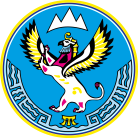 МИНИСТЕРСТВОЭКОНОМИЧЕСКОГО РАЗВИТИЯ РЕСПУБЛИКИ АЛТАЙ(МИНЭКОНОМРАЗВИТИЯ РА)АЛТАЙ РЕСПУБЛИКАНЫНГ ЭКОНОМИКАЛЫК ÖЗӰМИНИ НГ МИНИСТЕРСТВОЗЫ(АР МИНЭКОНОМÖЗӰМИ)В.И. Чаптынова ул., д. 24, г. Горно-Алтайск, Республика Алтай, 649000; Тел/факс. (388 22) 2-65-95;  e-mail: mineco@altaigov.ru; https://минэко04.рфВ.И. Чаптынова ул., д. 24, г. Горно-Алтайск, Республика Алтай, 649000; Тел/факс. (388 22) 2-65-95;  e-mail: mineco@altaigov.ru; https://минэко04.рфВ.И. Чаптынова ул., д. 24, г. Горно-Алтайск, Республика Алтай, 649000; Тел/факс. (388 22) 2-65-95;  e-mail: mineco@altaigov.ru; https://минэко04.рф